Odber krvi v roku 2018Kedy?   22. marca vo štvrtok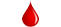   04. júla v stredu  29. októbra v pondelokKde?         Rudnianska Lehota - kultúrny dom O koľkej?         od 8:00 do 10:00 hod. 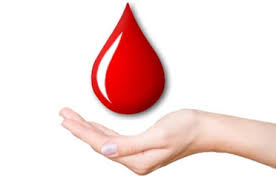 Pre Teba len kvapka, pre druhého život